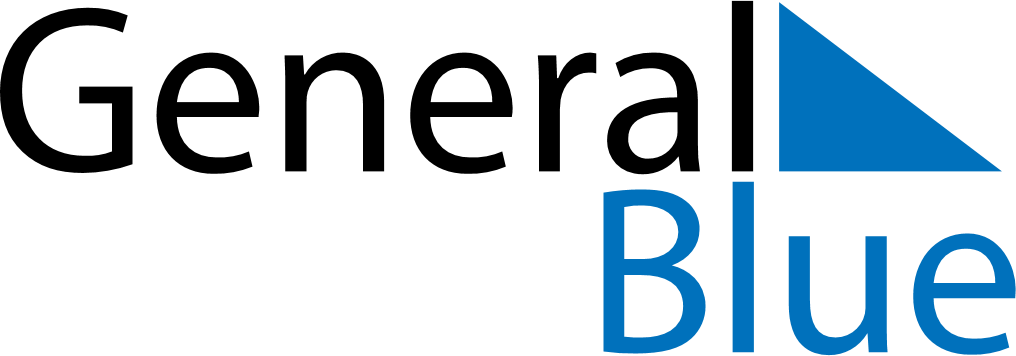 May 2030May 2030May 2030GreenlandGreenlandMONTUEWEDTHUFRISATSUN12345678910111213141516171819Prayer Day202122232425262728293031Ascension Day